Accounts of the FundResponsibilities for the statement of accountsThe responsibilities of the administering authorityThe administering authority is required:To make arrangements for the proper administration of the financial affairs of the Lancashire County Pension Fund (Pension Fund), and to ensure that an officer has the responsibility for the administration of those affairs.  For Lancashire County Council, the respective officer is the Section 151 officer, who is also the Section 151 officer  to the Pension Fund;To manage its affairs to secure economic, efficient and effective use of resources, and to safeguard its assets.The responsibilities of the Section 151 officer to the Pension FundThe Section 151 officer  to the Pension Fund is responsible for the preparation of the Pension Fund’s statement of accounts.  In accordance with the CIPFA Code of Practice on Local Authority Accounting in Great Britain (the Code), the statement is required to present fairly the financial position of the Pension Fund at the accounting date, and its income and expenditure for the year then ended.In preparing this statement of accounts, the Section 151 officer  to the Pension Fund has:Selected suitable accounting policies and then applied them consistently;Made judgements and estimates that were reasonable and prudent;Complied with the Code.In addition, the Section 151 officer to the Pension Fund has:Kept proper accounting records which were up to date;Taken responsible steps for the prevention and detection of fraud and other irregularities.The Statement of Accounts relate to the financial year ended 31 March 2015 and include the Fund Account and the Statement of Net Assets which are prepared in accordance with standard accounting practice as outlined in the notes to the accounts of the Pension Fund.Abigail Leech ACAActing Section 151 Officer28th September 2015Annual Governance Statement 2014/15IntroductionThe Lancashire County Pension Fund is a Pension Fund within the Local Government Pension Scheme (LGPS) which is a funded pension scheme created under the terms of the Superannuation Act 1972. Lancashire County Council is the body appointed under statute to act as the Administering Authority for the Fund.At 31st March 2015 the Lancashire County Pension Fund provides a means of pension saving and retirement security for 153,203 members across 218 organisations with active members and a range of other organisations with only deferred or pensioner members. The Fund is one of the largest funds within the LGPS.While the Fund is technically not a separate legal entity it does have its own specific governance arrangements and controls which sit within Lancashire County Council's overall governance framework. Given both the scale of the Pension Fund and the very different nature of its operations from those of Lancashire County Council more generally it is appropriate to conduct a separate annual review of the governance arrangements of the Pension Fund and this statement sets out that review.The Pension Fund's ResponsibilitiesThe Pension Fund is responsible for ensuring that its business is conducted in accordance with the law and proper standards and that what is, in effect, pensioners' money provided in large part from the public purse is safeguarded and properly accounted for. The Fund has a responsibility under local government legislation to make arrangements which secure continuous improvement in the way in which its functions are delivered.In discharging this overall responsibility the Pension Fund is responsible for putting in place proper arrangements for the governance of its affairs and facilitating the effective exercise of its functions including arrangements for the management of risk.The Fund has adopted its own Governance Policy Statement in line with the relevant regulations concerning the governance of funds within the LGPS. This statement has regard to relevant standards such as the Myners' principles. The Governance Policy Statement is available through the following linkhttp://www.yourpensionservice.org.uk/local_government/index.asp?siteid=5921&pageid=33736&e=e In addition the operation of the Fund is subject to Lancashire County Council's Code of Corporate Governance which is consistent with the principles of the CIPFA/SOLACE Framework "Delivering Good Governance in Local Government". The code is available from the County Council's website at the following linkhttp://www3.lancashire.gov.uk/corporate/atoz/a_to_z/service.asp?u_id=1821&tab=1 This statement sets out both how the Pension Fund has complied with its own Governance Policy Statement and Lancashire County Council's Code of Corporate Governance and also meets the requirements of the Accounts and Audit (England) Regulations which require all relevant bodies to prepare an annual governance statement.The Purpose of the Governance FrameworkThe governance framework comprises the systems and processes, culture and values by which the Pension Fund is directed and controlled and the activities through which it engages with and informs stakeholders, including both fund members and employers. It enables the Fund to monitor the achievement of its strategic objectives and to consider whether those objectives have led to the delivery of appropriate and cost-effective outcomes. The system of internal control is a significant part of that framework and is designed to manage risk to a reasonable level. It cannot, particularly in the investment context, eliminate all risk and can therefore only provide reasonable and not absolute assurance of effectiveness. The system of internal control is based on an ongoing process designed to identify and prioritise risks to the achievement of the Fund's objectives, to evaluate the likelihood of those risks being realised and the impact should they be realised, and to manage them efficiently, effectively and economically.This statement reports on the annual review of the governance framework by officers which confirms that the framework has been in place within the Pension Fund for the year ended 31 March 2014.The Fund's Governance FrameworkThe key elements of the systems and processes that comprise the Fund's governance framework are:The identification and communication of the Fund's purpose objectives and intended outcomes to Fund members and employers.The Fund has an established planning process focussed around the triennial actuarial review and the various teams providing services to the Fund produce annual service plans within the County Council's overall business planning framework. Review of the Fund's objectives and intended outcomes and implications for the Fund's governance arrangementsSenior Managers review new and proposed legislation and the results of activities such as the triennial valuation on an ongoing basis and propose any necessary changes either to objectives and outcomes or the governance arrangements to the Pension Fund Committee. The Pension Fund Committee meets regularly and considers the various plans and strategies developed in order to meet the strategic objectives of the Fund and to monitor progress on the delivery of the strategic objectives.All reports considered by the Pension Fund Committee identify how the key risks involved in any proposed decision and the nature of mitigation, together with any legal or other issues that might arise.Measurement of the quality of services provided to Fund members and employers, ensuring they are delivered in line with the Fund's objectives and ensuring that they represent the best use of resources and value for money.The Pension Fund Committee has approved a strategic plan for the Fund setting out specific objectives in relation to the 4 dimensions of the running of a pension fund. These are reflected in the tasks included in the various team service plans for the year progress against which is measured through the County Council's overall performance management framework, which includes processes for monitoring and managing both individual and team performance. Reports on the performance of the Investment Strategy (and consequently the results achieved by the Investment Management Team) are reported to each meeting of the Pension Fund Committee. This reporting focuses not just on the performance of investments but on the scale of the Fund's liabilities. Asset allocation strategies are as efficient as possible in providing the best returns (net of fees) for the appropriate amount of risk and an appropriate level of fees.A six monthly report on the performance of the administration service is presented to the Pension Fund Committee each year and made available to all Fund members and stakeholders. This report shows, amongst other things, performance against target for a range of industry standard process targets. A programme of ongoing review of both procedures and processes is maintained and the cost of the administration service charged to the Fund is maintained below the lower quartile cost of comparable authorities as published by the Department of Communities and Local Government. Definition and documentation of the roles and responsibilities of those involved in the management of the Fund with clear delegation arrangements and protocols for communication.Clear job descriptions exist for all staff involved in the management of the Fund and the delivery of services to Fund members and employers, and together with appropriate guidance documents and constitutional documents such as the Governance Policy Statement provide the basis on which the management of the Fund is undertaken within a defined framework of procedural governance. Matters reserved for the Pension Fund Committee and Senior officers are defined in the Governance Policy Statement and more widely (for example in relation to staffing matters) in the County Council's Constitution.Development communication and embedding codes of conduct, definition of the standards of behaviour for members and staff.These matters are defined in law and the various codes of conduct and protocols contained within the County Council's constitution. Staff are reminded of the requirements of these codes on a regular basis, while specific training in relation to matters such as declarations of interest is provided to elected members following each set of County Council elections. Review of the effectiveness of the Fund's decision making framework including delegation arrangements and robustness of data.The interaction between the Pension Fund Committee and the Investment Panel, including levels of delegation, has been reviewed and revised to better meet the needs of the Fund in terms of effective delivery of the Investment Strategy, and this is reflected in specific reporting arrangements in relation to investment activity. These arrangements will be reviewed in the light of the new statutory and regulatory framework that will be put in place by April 2015. The development of a more liability aware investment strategy and changes in the arrangements for data collection from fund employers will increase the amount and quality of information available to support decision making and therefore serve to strengthen the decision making process. Review and update of standing orders, standing financial instructions, a scheme of delegation and supporting procedure notes / manuals which define how decisions are taken and the processes and controls required to manage risks.At the top level these requirements are set out in the Governance Policy Statement and within the County Council's Constitution. These are reviewed on a regular basis and are supported by a range of detailed materials appropriate to specific activities.The management of risk is central to the Fund's activities and efforts have been made to formalise the Fund's risk register as well as increase awareness of risk in various contexts including:Investment decision makingProject Management and DeliveryData QualityFund Employer RisksFulfilling the core functions of an Audit CommitteeIn relation to the Fund this role is performed by Lancashire County Council's Audit and Governance Committee, which conducts an annual review of its effectiveness in undertaking this role.The ensuring of compliance with relevant laws and regulations, internal policies and procedure and that expenditure is lawfulThe key area of compliance from an operational point of view is with the various Local Government Pension Scheme Regulations covering both the structure and benefits payable by the Fund and the investment of funds. Compliance with the Scheme Regulations is ensured by a dedicated technical team and the use of a pensions administration system specifically designed for the LGPS. The Fund's investments are managed in line with the relevant regulations with independent assurance in relation to compliance provided both by the Fund's custodian and an Investment Compliance Team which is managerially independently from the Investment Management Team. The Fund and its officers must also comply with a range of other laws and regulations applicable either to local authorities generally or to any organisation. These are managed through the specific accountabilities of individual managers or through the wider County Council's business processes with the Monitoring Officer providing advice on the impact of legislative changes when necessary.The basic system of financial control mirrors that of Lancashire County Council, and is centred on principles of appropriate segregation of duties, management supervision, delegation and accountability.Managers undertake maintenance of and input into the system, including review and reporting of actual performance against plans and budgets in the context of investments, administration and accounting.The system of internal financial control can provide only reasonable and not absolute assurance that assets are safeguarded, that transactions are authorised and properly recorded, and that material errors or irregularities are either prevented or would be detected in a timely manner.The Fund participates in the National Fraud Initiative, previously managed by the Audit Commission and actively investigates all data matches found as a result of this process. The results of this work are reported to the Pension Fund Committee. More generally Lancashire County Council's procedures for investigating allegations of fraud and corruption apply equally to the Fund.Whistle blowing and receiving and investigating complaints from the publicThe Fund is covered by the County Council's whistle blowing policy, the effectiveness of which is reported to the Audit and Governance Committee annually. Complaint handling is carried out in line with either the Internal Dispute Resolution Procedure (in relation to complaints by members in relation to the level of benefit awarded) or the County Council's complaints procedure (in relation to other matters). These policies are publicly available and the numbers and outcomes of complaints under the Internal Dispute Resolution Procedure are reported annually in the Annual Administration Report.Identifying the development needs of members and senior officers in relation to their roles and supporting them through appropriate training.Elected members undertake training needs analysis linked to the CIPFA Knowledge and Skills Framework. This has resulted in the provision of access to a range of specific reading material and the provision of a programme of learning opportunities targeted at specific areas of identified need. In addition prior to major decisions coming before the Pension Fund Committee topic based training relating to the decision at hand is provided. The delivery of this programme is the responsibility of the Head of Investment Compliance.All staff are subject to an annual appraisal process which identifies specific training requirements and any knowledge gaps relevant to their role. Staff who are members of professional bodies also have ethical obligations to undertake Continuing Professional Development relevant to their role. Establishment of clear channels of communication with all stakeholders ensuring accountability and encouraging open consultation.The Fund maintains a Communications Policy Statement as part of its policy framework which sets out the way in which the Fund will engage with specific audiences and on what issues. The key channels of communication are:Newsletters for active, deferred and pensioner members;Campaign materials focussed around scheme changes;Workshops, conferences and guidance materials provided to employersThe Fund's website, which contains an increasing transactional capability.An annual "brief" for Finance Directors of employer organisations providing information on the performance of the Fund and an update on specific issues of interest, such as the triennial valuation.The publication of committee papers, minutes and various annual reports and policy documents on the internet.The Incorporation of good governance arrangements in respect of partnerships and other group working and reflecting these in the Fund's overall governance arrangements.The Fund is bound by Lancashire County Council's partnership protocol, which highlights the need for such arrangements to reflect good practice in terms of governance. The Fund itself has a limited number of "partnerships", which are largely in the form of jointly procured contracts for the provision of services for which suitable governance arrangements are in place. However, for all arrangements where there is a relationship between the Fund and another organisation the Fund seeks to spell out clearly the expectations and requirements on each party, whether in contractual form where appropriate or through a form of "service level agreement" where a contract is not appropriate. The Fund seeks to comply with the principles set out in CIPFA's Statement "The Role of the Chief Finance Officer in Local Government", and the arrangements within Lancashire County Council comply with the principles of this statement. The Fund, however, is not a local authority in its own right and therefore the applicability of some elements of the statement within the context of the Fund is limited. During 2014/15 the County Treasurer, as the County Council's Chief Finance Officer, was separately appointed by the Full Council as Treasurer to the Lancashire County Pension Fund and consequently the Chief Officer responsible for fulfilling the County Council's duties as administering authority. Following a restructure of the County Council's management from 1st April 2015 the functions of Chief Finance Officer have passed to the Director of Financial Resources while the responsibility for fulfilling the County Council's functions as administering authority have passed to the Director of the Lancashire County Pension Fund.The Fund seeks to comply with the requirements of CIPFA's Knowledge and Skills Framework.  Training is ongoing and will continue to be focussed on the needs identified through an analysis of training needs. The Fund has, in line with the relevant LGPS regulations taken steps to separate its banking arrangements from those of the County Council and these have been reviewed by both internal and external auditors and been seen to be satisfactory. The Fund is also continuing to develop the way in which it uses its accounting system in order to gain greater efficiency in back office operations and make tasks such as accounts preparation easier.Review of EffectivenessThe Pension Fund Committee is responsible for conducting, at least annually, a review of the effectiveness of its governance framework, including the system of internal control. The review of effectiveness is informed by the work of the senior managers responsible for the delivery of the Fund's various activities, who have a responsibility for the maintenance and development of the governance environment, the Chief Internal Auditor's annual report, and also reports of the external auditor and other review agencies such as the Pensions' Regulator and Pensions' Ombudsman.The key planned activities of the Fund during 2014/15 were:To work with the Pension Fund Committee to define more clearly the overall objectives and strategic planning framework for the Fund;To review and refresh, as necessary, those elements of the Fund's policy framework that have not yet been subject to review as part of the process of introducing LGPS 2014.To review the Fund's governance arrangements in the light of the Government's proposals for reform as part of LGPS 2014, including preparation for the new role for the Pensions' Regulator.To work with members of the Pension Fund Committee and officers involved in the running of the Fund to ensure that they are able to comply with the requirements set out in the CIPFA Knowledge and Skills Framework.To develop and begin the implementation of a more "liability aware" strategy for the management of the Fund's investments, in particular reflecting the individual circumstances of employing organisations;To embed the processes associated with the Fund's risk register in the management of the Fund.To review the transparency and scale of charges made by the County Council for services provided to the Fund.To produce a formal Compliance Manual for the Fund consolidating currently disparate guidance notes and memoranda.To formalise the arrangements for the management of the Fund's internal cash holdings by County Council staff into a clear investment mandate. The Committee has overseen each of these processes and has continued the Governance arrangements of its predecessor which delegate executive authority to officers in appropriate circumstances with effective accountability and scrutiny arrangements. This process has embedded the arrangements agreed by the previous Pension Fund Committee which are set out in the Governance Policy Statement. In particular the Committee has reviewed and approved a formalisation of the Fund's overall arrangements for the management of the different categories of risk to which it is exposed.During the Year changes were made to the Fund's overall governance arrangements to accommodate the creation of the new statutory Local Pension Board as an oversight body. This resulted in the discontinuation of the Pension Fund Administration Sub Committee, which oversaw a range of administration related matters.The Investment Panel ensures that appropriate due diligence is undertaken on new investments and ensures that they comply with the LGPS Investment Regulations. The Panel is chaired by the Treasurer and includes the Fund's two Independent Investment Advisers. The Panel continues to operate under delegated authority from the Pension Fund Committee.Lancashire County Council's Democratic Services Team is responsible for supporting the Committee and its chair in managing Committee, Sub Committee and Investment Panel meetings. The County Secretary and Solicitor (from 1st April 2015 the Director of Finance, Governance and Public Services) as the County Council's Monitoring Officer carries the same responsibilities in relation to the Fund.The Fund's Internal Audit Service is provided by the County Council's Internal Audit Service and the Chief Internal Auditor (from 1st April 2015 the Head of Service – Internal Audit) was during the year managerially accountable to the County Treasurer, and from 1st April 2015 will be managerially accountable to the Director of Legal and Democratic Services. The Chief Internal Auditor provides both a separate annual audit plan and annual report to the Pension Fund Committee, which are subject to approval by the Committee. The work of Internal Audit is carried out:In accordance with the standards set out in relevant professional guidance promulgated by CIPFA and the Institute of Internal Auditors and the requirements of International Public Sector Auditing Standards.Informed by an analysis of the risks to which the Fund is exposed. The Internal audit plan is developed with and agreed by the Chief Internal Auditor and the various senior managers responsible for aspects of the Fund's operations.During the year the Chief Internal Auditor's reports include Internal Audit's opinion on the adequacy and effectiveness of the Fund's system of control.The Chief Auditor's Annual Report for 2014/15 indicates that she is able to provide substantial assurance over the controls operated by the Fund.External audit of the Fund is provided by Grant Thornton who were appointed by the Audit Commission as a consequence of being appointed as auditor for Lancashire County Council.The work is performed to comply with international auditing standards.The auditors take a risk based approach to audit planning as set out in the Code of Audit Practice. Grant Thornton will report on the audit of the Fund's financial statements. The audit will include a review of the system of internal control and the Annual Governance Statement within the context of the conduct of those reviews relating to the County Council.Grant Thornton were appointed for five years following a procurement process managed by the Audit Commission.Actions Planned for 2015/16The following specific actions are proposed for completion during 2014/15.A decision on whether to proceed with the development of a formalised collaborative arrangement with the London Pension Fund Authority that could require fundamental changes to the Fund's Governance arrangements.A review of the Fund's governance arrangements in the light of both the proposed formal collaboration and the creation of the new Local Pension Board.The further review of the Fund's policies and discretions in the light of LGPS 2014.The development of new routes for engagement with both fund employers and fund members across a wider range of issues.The formalisation of employer risk assessment activity within the Fund's overall governance arrangements.County Councillor Terry Burns			George GrahamChair of the Pension Fund Committee		Director							Lancashire County Pension FundIndependent auditor’s statement to the members of Lancashire County Council on the Pension Fund financial statements included in the Pension Fund annual report.We have examined the pension fund financial statements of Lancashire County Council for the year ended 31 March 2015 under the Audit Commission Act 1998, which comprise the fund account, the net assets statement and the related notes.This statement is made solely to the members of Lancashire County Council, as a body, in accordance with Part II of the Audit Commission Act 1998 and as set out in paragraph 48 of the Statement of Responsibilities of Auditors and Audited Bodies published by the Audit Commission in March 2010. Our work has been undertaken so that we might state to the members of the authority those matters we are required to state to them in an auditor's statement and for no other purpose. To the fullest extent permitted by law, we do not accept or assume responsibility to anyone other than the Authority and the Authority's members as a body, for our work, for this report, or for the opinions we have formed.Respective responsibilities of Director of Financial Resources and auditorAs explained more fully in the Responsibilities for the statement of accounts the Director of Financial Resources is responsible for the preparation of the Statement of Accounts of Lancashire County Council, which include the pension fund’s financial statements, in accordance with applicable law, proper practices as set out in the CIPFA/LASAAC Code of Practice on Local Authority Accounting in the United Kingdom 2014/15, and for being satisfied that they give a true and fair view.Our responsibility is to state to you our opinion on the consistency of the pension fund financial statements included in the pension fund annual report with the pension fund financial statements included in the Statement of Accounts of Lancashire County Council, and its compliance with applicable law and the CIPFA/LASAAC Code of Practice on Local Authority Accounting in the United Kingdom 2014/15.  In addition we read the other information contained in the pension fund annual report and consider the implications for our statement if we become aware of any apparent misstatements or material inconsistencies with the pension fund financial statements. The other information consists of Management Structure, Foreword by the Chair of the Pension Fund Committee, Governance of the Fund, Administration of the Fund, Knowledge and Skills Framework, Investment Policy and Performance and Actuarial Valuation.  We conducted our work in accordance with guidance issued by the Audit Commission. Our report on the administering authority’s annual Statement of Accounts describes the basis of our opinion on those financial statements.OpinionIn our opinion, the pension fund financial statements are consistent with the pension fund financialstatements included within the annual Statement of Accounts of Lancashire County Council for the year ended 31 March 2015 and comply with applicable law and the CIPFA/LASAAC Code of Practice on Local Authority Accounting in the United Kingdom 2014/15.Grant Thornton UK LLPChartered Accountants4 Hardman SquareSpinningfieldsGrant Thornton UK LLP 						MANCHESTER28 September 2015							M3 3EB Lancashire County Pension Fund Fund accountLancashire County Pension FundNet assets statement as at 31 March 2015The Pension Fund's financial statements do not take account of liabilities to pay pensions and other benefits after the period end.This statement of accounts is that upon which the auditor should enter his certificate and opinion.  It presents fairly the position of the Lancashire County Pension Fund as at 31 March 2015 and its income and expenditure for the year then ended.Notes to the financial statementsPension Fund operations and membership The Lancashire County Pension Fund is part of the Local Government Pension Scheme and is administered by Lancashire County Council. The County Council is the reporting entity for this Pension Fund.  The published accounts show that in 2014/15 cash inflows during the year consisted of £333.5 million and cash outflows were £375.7 million, representing a net cash outflow of £42.2 million (compared with an inflow of £58.7 million in the previous year).  Benefits payable amounted to £240.2 million and were partially offset by net investment income of £90.7 million (including £11.7 million accrued dividends); contributions of £238 million and transfers in of £4.8 million. A bulk transfer out of £89.6 million in relation to the transfer of employment from the Probation Trust to Greater Manchester Pension Fund contributed to the overall cash outflow, as did the temporary investment of cash in liquid bond funds and directly held investment grade bonds to commit to investments in line with the Fund's investment strategy.The following description of the Fund is a summary only.  For more detail, reference should be made to the Lancashire County Pension Fund Annual Report 2014/15 and the underlying statutory powers underpinning the scheme, namely the Public Service Pensions Act 2013 and the Local Government Pension Scheme (LGPS) regulations. GeneralThe scheme is governed by the Public Service Pensions Act 2013.  The Fund is administered in accordance with the following secondary legislation:the Local Government Pension Scheme Regulations 2013 (as amended)the Local Government Pension Scheme (Transitional Provisions, Savings and Amendment) Regulations 2014 (as amended)the Local Government Pension Scheme (Management and Investment of Funds) Regulations 2009The Fund is a contributory defined benefit pension scheme administered by Lancashire County Council to provide pensions and other benefits for pensionable employees of Lancashire County Council, the district councils in Lancashire and a range of other scheduled and admitted bodies within the county area.  Teachers, police officers and fire-fighters are not included within the Fund as they come within other national pension schemes.The Fund is overseen by the Lancashire Pension Fund Committee, which is a committee of Lancashire County Council.The investments of the Pension Fund are managed by both external and in-house investment managers.  The asset allocation and policy in respect of the investments of the Fund is determined by the Pension Fund Committee, which meets four times a year with the Investment Panel in attendance.  The Investment Panel meet at least quarterly, or otherwise as necessary.  The Panel are responsible for making recommendations to the Pension Fund Committee in relation to the investment strategy of the Fund as well as monitoring the activities and performance of the investment managers.  Full details of the Panel and Committees responsibilities are published in the Funds Statement of Investment Principles and are available from the Funds website at Your Pension Service - Lancashire Fund Information  MembershipMembership of the LGPS is automatic although employees are able to opt-out of membership if they choose. However, employees are re-enrolled every 3 years under the government's auto-enrolment regulations.Organisations participating in the Lancashire County Pension Fund include:Scheduled bodies, which are local authorities and similar bodies whose staff are automatically entitled to be members of the Fund.Admitted bodies, which are other organisations that participate in the Fund under an admission agreement between the Fund and the relevant organisation.  Admitted bodies include voluntary, charitable and similar bodies or private contractors undertaking a local authority function following outsourcing to the private sector.There are 320 employer organisations (2013/14: 297 employer organisations) within Lancashire County Pension Fund including the County Council itself, of which 218 have active members (2013/14: 210) as detailed below:  FundingBenefits are funded by contributions and investment earnings.  Employee contributions are made by active members of the Fund in accordance with the LGPS Regulations 2013 and range from 5.5% to 12.5% of pensionable pay for the financial year ending 31 March 2015.  Employee contributions are matched by employers' contributions which are set based on triennial actuarial funding valuations.  The last valuation relevant to the year ended 31st March 2015 was done at 31 March 2013.  Currently employer contributions range from 3.0% to 25.8% of pensionable pay.   BenefitsPrior to 1 April 2014, pension benefits under the LGPS were based on final pensionable pay and length of pensionable service, as detailed in the following summary:Basis of preparation The Statement of Accounts summarises the Fund's transactions for the 2014/15 financial year and its position as at 31 March 2015.  The accounts have been prepared in accordance with the Code of Practice on Local Authority Accounting in United Kingdom 2014/15 which is based on International Financial Reporting Standards (IFRS), as amended for the UK public sector.The accounts summarise the transactions of the Fund and report the net assets available to pay pension benefits. They do not take account of obligations to pay pensions and benefits which fall due after the end of the financial year. The actuarial present value of promised retirement benefits, valued on an International Accounting Standard (IAS) 19 basis, is disclosed in note 25 of these accounts.Accounting policiesFund Account - revenue recognition3.1.1 Contribution incomeNormal contributions both from the members and from the employer are accounted for on an accruals basis at the percentage rate recommended by the scheme actuary in the payroll period to which they relate.Employer deficit funding contributions are accounted for on the due dates on which they are payable under the schedule of contributions set by the scheme actuary or on receipt if earlier than the due date.Employers' augmentation contributions and pension strain contributions are accounted for in the period in which the liability arises.  Any amount due in the year but unpaid will be classed as a current financial asset.  Amounts not due until future years are classed as long term financial assets. 3.1.2 Transfers to and from other schemesTransfer values represent amounts received and paid during the period for individual members who have either joined or left the Fund during the financial year and are calculated in accordance with Local Government Pension Scheme Regulations.Individual transfers in/out are accounted for when received/paid, which is when the member liability is accepted or discharged.Transfers in from members wishing to use the proceeds of their additional voluntary contributions to purchase scheme benefits are accounted for on a receipts basis and are included in transfers in.  Bulk (group) transfers are accounted for on an accruals basis in accordance with the terms of the transfer agreement.Investment income3.1.3.1 Interest incomeInterest income is recognised in the fund account as it accrues, using the effective interest rate of the financial instrument as at the date of acquisition or origination.  Income includes the amortisation of any discount or premium, transaction costs or other differences between the initial carrying amount of the instrument and its amount at maturity calculated on an effective interest rate basis.Dividend incomeDividend income is recognised on the date the shares are quoted ex-dividend.  Any amount not received by the end of the reporting period is disclosed in the net assets statement as a current financial asset.Distribution from pooled fundsDistributions from pooled funds are recognised at the date of issue.  Any amount not received by the end of the reporting period is disclosed in the net assets statement as a current financial asset.Property–related incomeProperty-related income consists primarily of rental income.Rental income from operating leases on properties owned by the Fund is recognised on a straight line basis over the term of the lease.  Any lease incentives granted are recognised as an integral part of the total rental income, over the term of the lease.Contingent rents based on the future amount of a factor that changes other than with the passage of time, such as turnover rents, are only recognised when contractually due.Movement in the net market value of investmentsChanges in the net market value of investments (including investment properties) are recognised as income and comprise all realised and unrealised profits/losses during the year.3.2 Fund account – expense items3.2.1 Benefits payablePensions and lump sum benefits payable include all amounts known to be due as at the end of the financial year.  Any amounts due but unpaid are disclosed on the net assets statement as current liabilities.3.2.2 TaxationThe Fund is a registered public service scheme under section 1(1) of Schedule 36 of the Finance Act 2004 and as such is exempt from UK income tax on interest received and from capital gains tax on the proceeds of investments sold.  Income from overseas investments suffers withholding tax in the country of origin, unless exemption is permitted.  Irrecoverable tax is accounted for as a fund expense as it arises.3.2.3 Management expensesThe code does not require any breakdown of pension fund administrative expenses.  However, in the interests of greater transparency, the Fund discloses management expenses in accordance with the CIPFA guidance "Accounting for Local Government Pension Scheme Management Costs".  The comparative figures for 2013/14 have been restated to reflect the implementation of the CIPFA guidance.  3.2.4 Administrative expensesAll administrative expenses are accounted for on an accruals basis. All staff costs of the pension's administration team are charged directly to the Fund.  Management, accommodation, finance and other overheads are apportioned in accordance with council policy.3.2.5 Oversight and governance expensesAll oversight and governance expenses are accounted for on an accruals basis.  All staff costs associated with governance and oversight are charged direct to the Fund.  Associated management, accommodation and other overheads are apportioned to this activity and charged as expenses to the Fund.3.2.6 Investment management expensesAll investment management expenses are accounted for on an accruals basis.Fees of the external investment managers and custodian are agreed in the respective mandates governing their appointments.  Broadly, these are based on the market value of investments under their management and therefore increase or reduce as the value of these investments change.The Fund has negotiated performance related fees with a number of managers.Where an investment manager's fee note has not been received by the net assets statement date, an estimate based upon the market value of their mandate as at the end of the year is used for the inclusion in the fund account.  In 2014/15, £2.3m of fees is based on such estimates (2013/14: £2.8m).The costs of the council's in-house fund management team are charged direct to the Fund and a proportion of the council's costs representing management time spent by officers on investment management are also charged to the Fund.3.3 Net assets statement3.3.1 Financial assets Financial assets, other than loans and receivables, are included in the net assets statement on a fair value basis as at the reporting date.  A financial asset is recognised in the net assets statement on the date the Fund becomes party to the contractual acquisition of the asset.  From this date any gains or losses arising from changes in the fair value of the asset are recognised by the Fund.The values of investments as shown in the net assets statement have been determined as follows:3.3.2 Market-quoted investmentsThe value of an investment for which there is a readily available market price is determined by bid market price ruling on the final day of the accounting period.3.3.3 Fixed interest securitiesFixed interest securities are recorded at net market value based on their current yields.3.3.4 Unquoted investmentsThe fair value of investments for which market quotations are not readily available is determined as follows:Valuations of delisted securities are based on the last sale price prior to delisting, or where subject to liquidation, the amount the Fund expects to receive on wind-up, less estimated realisation costs.Where securities are subject to takeover offer, the valuation is based on the consideration offered, less realisation costs.Directly held investments include investments in limited partnerships, shares in unlisted companies, trusts and bonds. Other unquoted securities typically include pooled investments in property, infrastructure, debt securities and private equity.  The valuation of these pools or directly held securities is undertaken by the investment manager or responsible entity and advised as a unit or security price.  The valuation standards followed in these valuations adhere to industry guidelines or to standards set by the constituent documents of the pool or the management agreement.Investments in unquoted property and infrastructure pooled funds are valued at the net asset value or a single price advised by the fund manager.Investments in private equity funds and unquoted listed partnerships are valued based on the fund's share of the net assets in the private equity fund or limited partnership using the latest financial statements published by the respective fund managers in accordance with the guidelines set out by the British Venture Capital Association.3.3.5 Limited partnershipsFair value is based on the net asset value ascertained from periodic valuations provided by those controlling the partnership.3.3.6 Pooled investment vehiclesPooled investment vehicles are valued at closing bid price if both bid and offer prices are published; or if single priced, at the closing single price.  In the case of pooled investment vehicles that are accumulation funds, change in market value also includes income which is reinvested in the Fund, net of applicable withholding tax.3.3.7 Freehold and leasehold propertiesThe properties were valued at open market value at 31 March 2015 by Simon Smith MRICS of independent valuers Cushman and Wakefield LLP in accordance with the Royal Institute of Chartered Surveyors' Valuation Standards (9th Edition).  The valuer's opinion of market value and existing use value was primarily derived using comparable recent market transactions on arms-length terms.3.3.8 Acquisition costs of investmentsThe acquisition costs of investments are included within the purchase price.3.3.9 Valuation of investmentsInvestments are shown at their fair value as at 31 March 2015.  The fair value is the current bid price for quoted securities and unitised securities.3.3.10 Foreign currency transactionsDividends, interest and purchases and sales of investments in foreign currencies have been accounted for at the spot market rates at the date of transaction.  End-of-year spot market exchange rates are used to value cash balances held in foreign currency bank accounts, market values of overseas investments and purchases and sales outstanding at the end of the reporting period.  Any gains or losses are treated as part of a change in market value of investments.3.3.11 DerivativesThe Fund uses derivative financial instruments to manage its exposure to specific risks arising from its investment activities.  The Fund does not hold derivatives for speculative purposes. Derivative contract assets are fair valued at bid prices and liabilities are fair valued at offer prices.  Changes in fair value of derivative contracts are included in change in market value.The future value of forward currency contracts is based on market forward exchange rates at the year-end date and determined as the gain or loss that would arise if the outstanding contract were matched at the year-end with an equal and opposite contract.3.3.12 Loans and receivablesLoans and receivables are non-derivative financial assets with fixed or determinable payments that are not quoted in an active market.The Fund's loans and receivables comprise of trade and other receivables and cash deposits.3.3.13 Cash and cash equivalentsCash comprises of cash in hand and on demand deposits and includes amounts held by the Fund's external managers.Cash equivalents are short-term, highly liquid investments that are readily convertible to known amounts of cash and that are subject to minimal risk of changes in value.3.3.14 Financial liabilitiesThe Fund recognises financial liabilities at fair value at the reporting date. A financial liability is recognised in the net assets statement on the date the Fund becomes party to a liability.  From this date any gains or losses arising from changes in the fair value of the liability are recognised by the Fund.3.3.15 Financial liabilities at amortised costFinancial liabilities at amortised cost are the default category for financial instruments that do not meet the definition of financial liabilities at fair value through profit or loss.3.3.16 Actuarial present value of promised retirement benefitsThe actuarial present value of promised retirement benefits is assessed on a triennial basis by the scheme actuary in accordance with the requirements of IAS19 and relevant actuarial standards.As permitted under IAS 26 the Fund has opted to disclose the actuarial present value of promised retirement benefits by way of a note to the net asset statement (note 25).3.3.17 Additional voluntary contributionsLancashire County Pension Fund provides an additional voluntary contributions (AVC) scheme for its members, the assets of which are invested separately from those of the Pension Fund.  The AVC providers to the Pension Fund are Equitable Life and Prudential.  AVCs are paid to the AVC provider by employers and are specifically for providing additional benefits for individual contributors.  Each AVC contributor receives an annual statement showing the amount held in their account and the movements in the year.AVCs are not included in the Pension Fund accounts in accordance with section 4(2) (b) of the Local Government Pension Scheme (Management and Investment of Funds) Regulations 2009 (SI 2009/3093) but are disclosed as a note only (note 19).3.3.18 Securities lendingInvestments lent under securities lending arrangements continue to be recognised in the net assets statement to reflect the scheme's continuing economic interest in the securities and are measured in accordance with the accounting policy for assets 'at fair value through profit and loss' or 'available for sale' as appropriate.Collateral is marked to market, and adjusted daily.  As the Fund has an obligation to return the collateral to the borrowers, collateral is excluded from the fund valuation.Critical judgements in applying accounting policies4.1 Unquoted private equity and infrastructure investmentsIt is important to recognise the highly subjective nature of determining the fair value of private equity and infrastructure investments.  They are inherently based on forward looking estimates and judgements involving many factors.  Unquoted private equities and infrastructure investments are valued by the investment managers using guidelines set out by the British Venture Capital Association.4.2   Pension Fund liabilityThe Pension Fund liability is calculated every three years by the appointed actuary, with annual updates in the intervening years.  The methodology used is in line with accepted guidelines and in accordance with IAS19.  Assumptions underpinning the valuations are agreed with the actuary and are summarised in note 24.  This estimate is subject to significant variances based on changes to the underlying assumptions.Assumptions made about the future and other major sources of estimation uncertaintyThe preparation of financial statements requires management to make judgements, estimates and assumptions that affect the amounts reported for assets and liabilities at the net assets statement date and the amounts reported for the revenues and expenses during the year. Estimates and assumptions are made taking into account historical experience, current trends and other relevant factors.  However, the nature of estimation means that actual outcomes could be materially different from the assumptions and estimates.The items in the Pension Fund's net assets statement at 31 March 2015 for which there is a significant risk of material adjustment in the forthcoming year are as follows:Contributions receivable* 2014/15 employer's contributions include £47.3m in respect of deficit contributions.**Augmentation contributions comprise additional pension benefits awarded to scheme members in line with the general conditions of employment.Within the employee contributions figure for 2014/15, £0.4m is voluntary and additional regular contributions.  (2013/14: £0.4m)Transfers in from other Pension  FundsBenefits payablePayments to and on account of leaversAs part of a Ministry of Justice review, Greater Manchester Pension Fund (GMPF) was chosen to administer the Local Government Pension Scheme for the National Probation Service from 1st June 2014.  This resulted in a bulk transfer being made to transfer Lancashire Probation Trust's share of assets to the GMPF.Management expenses*Prior year restated in accordance with CIPFA guidance on accounting for management expenses.  Investment and management expenses include £15.5m of investment fees directly incurred by the fund and previously accounted for within the valuation of investments.  Investment management expenses include £1m (2013/14: £1.5m) in respect of performance-related fees paid/payable to the Fund’s investment managers. Investment management expenses also include £1.8m in respect of transaction costs (2013/14: £1.4m).In addition to these costs, indirect costs are incurred through the bid-offer spread on investments sales and purchases. These are reflected in the cost of investment acquisitions and in the proceeds from the sales of investments.Investment incomeProperty incomeStock lendingNorthern Trust the Fund's custodian, are authorised to release stock to a third party under stock lending arrangements up to the statutory limits for this activity.  Stock lending income generated in 2014/15 was £2.2m (2013/14: £1.2m)Securities on loan at the 31st March 2015 were £86m (2014: £131.7m) and are included in the net assets statement to reflect the scheme's continuing economic interest in the securities.  This consisted of £86m of equities (2014: £129.9m equities and £1.8m bonds).Collateral is marked to market, and adjusted daily. Additional collateral of between 2% and 5% is requested as an additional measure of industry standard practice to mitigate risk. As the Fund has an obligation to return the collateral to the borrowers, collateral is excluded from the fund valuation. The collateral is non cash and totalled £92m of equities (2014: £139.8m bonds).Reconciliation of movements in investments and derivativesOperating leasesThe Fund leases out property under operating leases.The future minimum lease payments receivable under non-cancellable leases in future years are:There are no contingent rents as all rents are fixed until the next rent review (generally on 5 year review patterns) and then are either reviewed to market rent, a fixed uplift or in line with an index.The income is contractually secured against a wide range of tenants who in turn operate in a range of market sectors. Income is generally reviewed to market rent five yearly, and there is also an element of the portfolio income that is indexed or has fixed uplifts (generally being in the range of 2-4% per annum). The portfolio also features a number of vacant properties for which the future income depends on the terms agreed by tenants, and the investment manager is working with letting agents to fill these voids.Analysis of derivativesObjectives and policies for holding derivativesMost of the holding in derivatives is to hedge liabilities or hedge exposures to reduce risk in the Fund.  Derivatives maybe used to gain exposure to an asset more efficiently than holding the underlying asset.  The use of derivatives is managed in line with the investment management agreement agreed between the Fund and the various investment managers.Forward foreign currencyIn order to maintain appropriate diversification and to take advantage of overseas investment returns, a significant proportion of the Fund's quoted equity portfolio is in overseas stock markets.  To reduce the volatility associated with fluctuating currency rates, the Fund has a passive currency programme in place which is managed by the global custodian and the Fund's internal managers.      Derivative contracts (forward currency positions)*Currencies are referred to above using International Standards Organisation codes.GBP – British Pound, USD – US Dollar, AUD – Australian Dollar, CHF – Swiss FrancFinancial instruments classificationThe accounting policy on financial instruments describes how different asset classes of financial instruments are measured, and how income and expenses, including fair value gains and losses are recognised.  The following table analyses the carrying amounts of financial assets and liabilities by category and net asset statement heading. Direct property, although included in the total market value of net assets, is excluded from the table since this is categorised as investment property under IAS40 rather than as a financial instrument.nvestment property is property (land or a building or part of a building or both) held (by the owner or by the lessee under a finance lease) to earn rentals or for capital appreciation or both.Net gains and losses on financial instruments The net gain on financial assets at fair value through profit and loss is £634.1m (2013/14: £59m) Financial instruments – valuation 17.1 Valuation of financial instruments carried at fair valueThe valuation of financial instruments carried at fair value has been classified into three levels according to quality and reliability of information used to determine fair values.17.1.1 Level 1Level 1 fair value measurements are those derived from unadjusted quoted prices in active markets for identical assets or liabilities.  Examples include quoted equity investments, unit trusts, UK pooled fixed income funds, overseas pooled fixed income funds, UK and overseas quoted fixed interest securities.  Listed investments are shown at bid prices.  The bid value of the investment is based on the bid market quotation of the relevant stock exchange.17.1.2 Level 2Level 2 investments are those where quoted market prices are not available, for example where an instrument is traded in a market that is not considered to be active or valuation techniques are used to determine fair value and where these techniques use inputs that are based significantly on observable market data. Such instruments include bonds secured on affordable housing assets.  The technique for valuing these assets is independently verified.The bonds secured on affordable housing assets are based on long term expectations of interest rates, inflation and credit spreads in the housing association sector.17.1.3 Level 3Level 3 portfolios are those where at least one input which could have a significant effect on the instrument's valuation is not based on observable market data.  Such instruments include internally managed overseas equity funds, overseas quoted fixed income investments, pooled UK fixed income investments, private equity, infrastructure and indirect overseas property investments, which are valued using various valuation techniques that require significant management judgement in determining appropriate assumptions, including earnings, public market comparatives and estimated future cash flows.The values of the investment in private equity and infrastructure are based on valuations provided to the private equity and infrastructure funds in which Lancashire County Pension Fund has invested.  These valuations are prepared in accordance with the International Private Equity and Venture Capital Valuation Guidelines or equivalent, which follow the valuation principles of IFRS and US GAAP.  Valuations are performed annually mainly, and at the end of December.  Cash flow adjustments are used to roll forward the valuations to 31 March as appropriate.The value of the overseas indirect property fund investment is based on valuations provided to the overseas indirect property fund in which Lancashire County Pension Fund has invested.  These valuations are at the current open market value, as defined by the RICS Appraisal and Valuation Standards.  These valuations are performed monthly.The following table provides an analysis of the financial assets and liabilities (excluding direct property and cash) of the Pension Fund grouped into level 1 to 3 based on the level of which the fair value is observable.  Loans and receivables are excluded from this table as they are held at amortised cost.Nature and extent of risks arising from financial instruments18.1 Risk and risk management The Fund's primary long-term risk is that the Fund's assets will fall short of its liabilities (i.e. promised benefits payable to members).  The aim of investment risk management is to balance the minimisation of the risk of an overall reduction in the value of the Fund with maximising the opportunity for gains across the whole Fund portfolio.  The Fund achieves this through asset diversification to reduce exposure to market risk (price risk, currency risk and interest rate risk) and keep credit risk to an acceptable level.  In addition, the Fund manages its liquidity risk to ensure there is sufficient liquidity to meet the Fund's forecast cash flow.  Responsibility for the Fund's risk management strategy rests with the Pension Fund Committee.  Risk management policies are established to identify and analyse the risks faced by the Fund's operations.  Policies are reviewed regularly to reflect change in activity and in market conditions.18.2 Market risk Market risk is risk of loss from fluctuations in equity and commodity prices, interest and foreign exchange rates and credit spreads.  The Fund is exposed to market risk from its investment activities, particularly through its equity holdings.  The objective of the Fund's risk management strategy is to identify, manage and keep market risk exposure within acceptable parameters, whilst optimising the return on risk.In general, excessive volatility in market risk is managed through the diversification of the portfolio in terms of geographical and industry sectors and individual securities.  To mitigate market risk, the Fund and its investment advisors undertake appropriate monitoring of market conditions and benchmarking analysis. 18.3 Other price risk  Other price risk represents the risk that the value of a financial instrument will fluctuate as a result of changes in market prices (other than those arising from interest rate risk or foreign exchange risk), whether those changes are caused by factors specific to the individual instrument or its issuer or factors affecting all such instruments in the market.     The Fund is exposed to share and derivatives price risk.  This arises from investments held by the Fund for which the future price is uncertain.  All securities investments present a risk of loss of capital.  Except for shares sold short, the maximum risk resulting from financial instruments is determined by the fair value of the financial instruments.  Possible losses from shares sold short is unlimited. The Fund's investment managers mitigate this price risk through diversification.  The selection of securities and other financial instruments is monitored by the Fund to ensure it is within limits specified in the fund investment strategy.18.3.1 Other price risk – sensitivity analysisFollowing analysis of historical data and expected investment return movement during the financial year, in consultation with the Fund's investment advisors, the Fund has determined that the following movements in market price risks are reasonably possible for the 2014/15 reporting period. The potential price changes disclosed above are broadly consistent with a one-standard deviation movement in value of the asset.  The sensitivities are consistent with the assumption contained in the investment advisors' most recent review.  This analysis assumes that all other variables, in particular foreign currency exchange rates and interest rates, remain the same.  Had the market of the Fund's investments increased/decreased in line with the above, the change in the net assets available to pay benefits in the market place would have been as follows (the prior year comparator is also shown):18.4 Interest Rate RiskThe Fund invests in financial assets for the primary purpose of obtaining a return on investments.  These investments are subject to interest rate risks, which represent the risks that the fair value of future cash flow of a financial instrument will fluctuate because of changes in market interest rates.  The Fund's interest rate risk is routinely monitored by the Investment Panel and its investment advisors.  The Fund's direct exposure to interest rate movements as at 31 March 2015 and 31 March 2014 is set out below.  These disclosures present interest rate risk based on the underlying financial assets at fair value.18.4.1 Interest rate risk - sensitivity analysis The Fund has recognised that interest rates can vary and can affect both income to the Fund and the value of the net assets available to pay benefits. A 110 basis point (BPS) movement in interest rates is consistent with the level of sensitivity applied as part of the Fund's risk management strategy (1BPS = 0.01%).  The Fund's investment advisor has advised that long–term average rates are expected to move less than 110 basis point for one year to the next and experience suggests that such movements are likely. The analysis that follows assumes that all other variables, in particular exchange rates, remain constant, and shows the effect in the year on the net assets available to pay benefits of a +/- 100 BPS change in interest rates: 18.5 Currency riskCurrency risk represents the risk that the fair value cash flow of a financial instrument will fluctuate because of changes in foreign exchange rates. The Fund is exposed to currency risk on financial instruments that are denominated in any currency other than the functional currency of the Fund (£).  The Fund holds both monetary and non-monetary assets denominated in currencies other than £. The Fund's currency rate risk is routinely monitored by the Fund and its investment advisors in accordance with the Fund's risk management strategy. The following table summarises the Fund's currency exposure as at 31 March 2015 and as at the previous year end:    18.5.1 Currency risk – sensitivity analysis Following analysis of historical data in consultation with the Fund's investment advisors, the Fund considers the likely volatility associated with foreign exchange rate movement to be 6.2% (as measured by one standard deviation). A 6.2% fluctuation in the currency is considered reasonable based on the Fund advisor's analysis of long-term historical movements in the month-end exchange rates over a rolling 36-month period.  This analysis assumes that all other variables, in particular interest rates, remain constant (previous year = 6%).A 6.2% strengthening/weakening of the pound against the various currencies in which the Fund holds investments would increase/decrease the net assets available to pay benefits as follows:18.6 Credit risk     Credit risk represents the risk that the counterparty to a transaction or a financial instrument will fail to discharge an obligation and cause the Fund to incur financial loss.  The market values of investments generally reflect an assessment of credit in their pricing and consequently the risk of loss is implicitly provided for in the carrying value of the Fund's financial asset and liabilities.   In essence the Fund's entire investment portfolio is exposed to some form of credit risk, with the exception of the derivatives positions, where the risk equates to the net market value of a positive derivative position.  However the selection of high quality counterparties, brokers and financial institutions minimise the credit risk that may occur through the failure to settle a transaction in a timely manner. Contractual credit risk is represented by the net payment or receipts that remain outstanding, and the cost of replacing the derivatives position in the event of a counterparty default.  The residual risk is minimal due to the various insurance policies held by the exchanges to cover defaulting counterparties. Credit risk on over-the-counter derivatives contracts is minimised as counterparties are recognised financial intermediaries with acceptable credit ratings determined by a recognised rating agency. Deposits are not made with banks and financial instructions unless they are rated independent and meet the Fund's credit criteria.  The Fund has also set limits as to the maximum percentage of the deposits placed with any class of financial institution.  The Fund's cash holding under its treasury management arrangements at 31st March 2015 was £60m (31 March 2014: £315.5m.)  This was held with the following institutions: 18.7 Liquidity risksLiquidity risk represents the risk that the Fund will not be able to meet its financial obligations as they fall due.  The Fund therefore takes steps to ensure that there are adequate cash resources to meet its commitments. The Fund has immediate access to its cash holdings. Management prepares periodic cash flow forecasts to understand and manage the timing of the Fund's cash flow.  The appropriate strategic level of cash balances to be held forms part of the Funds investment strategy. All financial liabilities at 31 March 2015 are due within the one year. Additional voluntary contributions (AVC’s)Members participating in these AVC arrangements each receive an annual statement confirming the amounts held in their account and the movements during the year.  A summary of the information provided by Equitable Life and Prudential is shown below.  (This summary has not been subject to Audit and the Pension Fund relies on the individual contributors to check deductions made on their behalf are accurately reflected in the statements provided by the AVC providers).  The figures relate to the financial year 1 April 2014 to 31 March 2015 for Prudential and 1 September 2013 to 31 August 2014 for Equitable Life and are not included in the Pension Fund accounts in accordance with Regulations 5(2)(c) of the Pension Scheme (Management and Investment of Funds) Regulations 1998.Current assetsCurrent liabilitiesContractual CommitmentsThe commitments relating to outstanding call payments due to unquoted limited partnership funds held in the venture capital and infrastructure part of the portfolio totalled £529.7m. The amounts 'called' by these funds are irregular in both size and timing and commitments to these partnerships are drawn down over a number of years.  The term of an individual investment can be up to 10 years.  Realisation of these investments in the form of distributions normally occurs towards the end of the investment period, when portfolio companies have built value and can be liquidated.  Commitments to outstanding call payments due to certain credit strategies stood at £304.1m.  The majority of these amounts are expected to be called over the coming two years and relate to various different investments including direct lending and distressed credit opportunities which are expected to begin repaying capital after 5 years.  In order to maintain a steady level of investment in the long term, the Fund will enter into further commitments to fund this type of strategy over the coming years.The commitments on direct property development contracts relating to properties under construction held in the direct property part of the portfolio totalled £11.3m at 31st March 2015. These amounts are expected to be drawn down over the next 15 months based on valuation certificates.The commitment on indirect property of £20.7m at 31st March 2015 relates to a property under construction held in an indirect fund.   This amount is expected to be drawn down over the next 15 months based on valuation certificates for a scheduled completion in May 2016.Related Party TransactionsIn accordance with IFRS, the financial statements must contain the disclosures necessary to draw attention to the possibility that the reported financial position of the Pension Fund may have been affected by the existence of related parties and associated material transactions.  They include:At 31 March 2015, Damon Lawrenson, CPFA, was Interim Director of Financial Resources to the Pension Fund and Lancashire County Council.The Pension Fund includes 136 scheduled and 184 admitted bodies. Members of the Pension Fund Committee, comprising 14 County Councillors, 2 Councillors from Unitary Authorities, 2 Councillors from District Councils, 2 Trade Union representatives, 1 representative from the Higher/Further education establishments and the Investment Advisory Panel.The Pension Fund Committee members and senior officers of the Pension Fund were asked to complete a related party declaration for 2014/15. This revealed no material transactions between the Council and the members / officers and their families affecting involvement with the Pension Fund.  Each member of the Pension Fund Committee formally considers conflicts of interest at each meeting.23.1 Lancashire County CouncilThe Lancashire County Pension Fund is administered by Lancashire County Council. Consequently there is a strong relationship between the council and the Pension Fund.The council incurred costs of £4.5m (2013/14: £4.2m) in relation to the administration of the Fund.  This includes a proportion of relevant officers' salaries in respect of time allocated to pension and investment issues.  The council was subsequently reimbursed by the Fund for these expenses. The council is also the single largest employer of the members of the Pension Fund and contributed £79.5m to the fund in 2014/15 (2013/14: £69.1m). All monies owing to and due from the Fund were paid in year.23.2 Key management personnelParagraph 3.9.4.3 of the Code exempts local authorities from key management personnel disclosure requirements of IAS24, on the basis that the disclosure requirements for officer remuneration and members' allowances detailed in section 3.4 of the code (which are derived from the requirements of Regulation 7 (2)-(4) of the Accounts and Audit (England) Regulations 2011 and Regulation 7A of the Accounts and Audit (Wales) Regulations 2005) satisfy the key management disclosure requirements of paragraph 16 of IAS24.  This applies in equal measure to the accounts of the Lancashire County Pension Fund.The disclosure required by Regulation 7 (2)-(4) of the Accounts and Audit (England) Regulations can be found in the main accounts of Lancashire County Council.Funding arrangementsAccounts for the year ended 31 March 2015 - Statement by the Consulting ActuaryThis statement has been provided to meet the requirements under Regulation 57(1)(d) of The Local Government Pension Scheme Regulations 2013.An actuarial valuation of the Lancashire County Pension Fund was carried out as at 31 March 2013 to determine the contribution rates with effect from 1 April 2014 to 31 March 2017.  Full details of the valuation are available as part of the funding strategy statement. Your Pension Service - Lancashire Fund InformationOn the basis of the assumptions adopted, the Fund’s assets of £5,011 million represented 78% of the Fund’s past service liabilities of £6,388 million (the “Funding Target”) at the valuation date. The deficit at the valuation date was therefore £1,377 million. 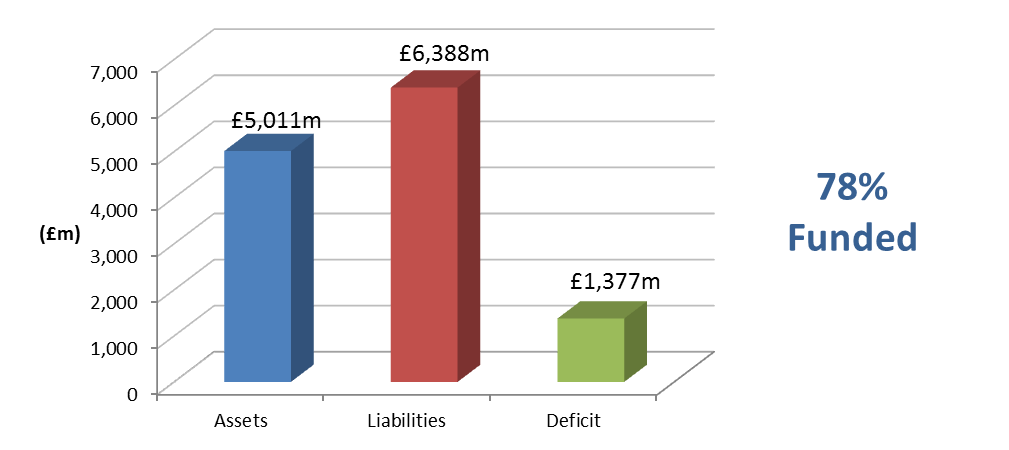 The valuation also showed that a common rate of contribution of 13.1% of pensionable pay per annum was required from employers.  The common rate is calculated as being sufficient in the long term, together with contributions paid by members, to meet all liabilities arising in respect of service after the valuation date. It allows for the new LGPS benefit structure effective from 1 April 2014. After the valuation date, there were significant changes in financial markets. In particular there was an increase in gilt yields, which underpin the liability assessment. This improved the funding position materially to 82% with a resulting deficit of £1,088 million. This improvement was taken into account when setting the deficit contribution requirements for employers where required to stabilise contribution rates. On average across the Fund, the updated deficit would be eliminated by a contribution addition of £65m per annum increasing at 4.1% per annum (equivalent to 7.6% of projected Pensionable Pay at the valuation date) for 19 years if all assumptions are borne out in practice.Further details regarding the results of the valuation are contained in the formal report on the actuarial valuation dated March 2014. In practice, each individual employer’s position is assessed separately and the contributions required are set out in the report. In addition to the certified contribution rates, payments to cover additional liabilities arising from early retirements (other than ill-health retirements) will be made to the Fund by the employers.The funding plan adopted in assessing the contributions for each individual employer is in accordance with the Funding Strategy Statement (FSS). Any different approaches adopted, e.g. with regard to the implementation of contribution increases and deficit recovery periods, are as determined through the FSS consultation process. The valuation was carried out using the projected unit actuarial method and the main actuarial assumptions used for assessing the Funding Target and the common contribution rate were as follows:* allowance was also made for short-term public sector pay restraint over a 3 year period.The assets were assessed at market value.The next triennial actuarial valuation of the Fund is due as at 31 March 2016.  Based on the results of that valuation, the contribution rates payable by the individual employers will be revised with effect from 1 April 2017.Actuarial present value of promised retirement benefits IAS 26 requires the present value of the Fund’s promised retirement benefits to be disclosed, and for this purpose the actuarial assumptions and methodology used should be based on IAS 19 rather than the assumptions and methodology used for funding purposes.To assess the value of the benefits on this basis, we have used the following financial assumptions as at 31 March 2015 (the 31 March 2014 assumptions are included for comparison): * includes a corresponding allowance to that made in the actuarial valuation for short-term public sector pay restraint.The demographic assumptions are the same as those used for funding purposes.  Full details of these assumptions are set out in the formal report on the actuarial valuation dated March 2014.During the year, corporate bond yields increased, resulting in a lower discount rate being used for IAS26 purposes at the year-end than at the beginning of the year (3.3% p.a. versus 4.5% p.a.). In addition, the expected long-term rate of CPI inflation fell during the year, resulting in a lower assumption for pension increases at the year-end than at the beginning of the year (2.0% p.a. versus 2.4% p.a.).The value of the Fund’s promised retirement benefits for the purposes of IAS26 as at 31 March 2014 was estimated as £6,917m. The effect of the changes in actuarial assumptions between 31 March 2014 and 31 March 2015 as described above is to increase the liabilities by approximately £1,251m.  Adding interest over the year increases the liabilities by approximately £309m, and allowing for net benefits accrued/paid over the period (including allowance for the Probation transfer) decreases the liabilities by approximately £107m (including any increase in liabilities arising as a result of early retirements/augmentations). The net effect of all the above is that the estimated total value of the Fund’s promised retirement benefits as at 31 March 2015 is £8,370m.John LiveseyFellow of the Institute and Faculty of ActuariesMercer LimitedMay 2015Events after the net assets statement dateOn 2nd July 2015 the Pension Fund Committee of Lancashire County Council and the Board of the London Pension Fund Authority each separately agreed to seek regulatory approvals for the creation of an Asset and Liability Management Partnership. This partnership, which is a response to the Government's reform agenda for the Local Government Pension Scheme,  has the potential to fundamentally change the way in which the two Funds are managed and achieve significant reductions in the cost of running the Funds.The Partnership will oversee the creation of a pool of investment assets (made up of the assets of the two funds) which will be jointly invested, as well as a pension services organisation which will carry out both investment management and pension administration functions. Both the asset pool and the investment management activities will be regulated by the Financial Conduct Authority. The Pension Fund Committee of Lancashire County Council and the Board of the LPFA will each make a final decision on the Partnership based on a full business plan at simultaneous meetings during November 2015.2014/152013/14Note£m£mDealing with members, employers and others directly involved in the FundContributions6238.0214.0Transfers in from other pension funds74.87.1242.8221.1Benefits8(240.2)(221.1)Payments to and on account of leavers9(100.1)(15.3)Management expenses10(35.4)*(31.3)(375.7)*(267.7)Net withdrawals from dealings with members(132.9)*(46.6)Returns on investmentsInvestment income1190.7105.3Profit and losses on disposal of investments and changes in the market value of investments14684.7*118.4Net return on investments775.4*223.7Net increase / (decrease) in the net assets available for benefits during the year642.5177.1*Prior year restated to include all investment fees directly incurred by the Fund, including those charged on pooled fund investments previously accounted for within the valuation of investments.31/03/1531/03/1531/03/14Note£m£m£mInvestment assets146,383.16,383.14,877.3Cash deposits1460.060.0315.56,443.16,443.15,192.8Investment liabilities14(629.6)(629.6)(21.3)Current assets2028.128.128.3Current liabilities21(10.9)(10.9)(11.7)Net assets of the Fund available to fund benefits at the period end5,830.75,830.75,188.1Abigail Leech ACA	 County Councillor Terry BrownActing Section 151 OfficerChair of the Audit and Governance CommitteeLancashire County Pension Fund31/03/1531/03/14Total number of employers 320297Number of employers with active members218210Number of active scheme membersCounty Council27,40527,501Other employers26,77427,243Total54,17954,744Number of pensionersCounty Council21,76521,068Other employers21,44621,210Total43,21142,278Number of deferred pensionersCounty Council29,14828,058Other employers26,66525,837Total55,81353,895Total membership153,203150,917Service Pre 1 April 2008Service post 31 March 2008Service post 1 April 2014PensionEach year worked is worth 1/80 x final pensionable salaryEach year worked is worth 1/60 x final pensionable salaryEach year worked is worth 1/49th x the pensionable pay  for that year (or 1/98th of pensionable pay if member opts for the 50/50 section of the scheme)Lump sumAutomatic lump sum of 3 x salary.In addition, part of the annual pension can be exchanged for a one-off tax free cash payment.  A lump sum of £12 is paid for each £1 of pension given upNo automatic lump sum.Part of the annual pension can be exchanged for a one-off tax free cash payment.  A lump sum of £12 is paid for each £1 of pension given upNo automatic lump sum.Part of the annual pension can be exchanged for a one-off tax free cash payment.  A lump sum of £12 is paid for each £1 of pension given upItemUncertaintiesImpact if actual results differ from assumptionsPrivate equity and infrastructure investments. Private equity and infrastructure investments are valued at fair value in accordance with British Private Equity and Venture Capital Association guidelines / International Private Equity and Venture Capital Valuation guidelines or equivalent. These investments are not publicly listed and as such there is a degree of estimation involved in the valuation.The market value of private equity and infrastructure investments in the financial statements totals £601.2m.There is a risk that these investments might be under or overstated in the accounts.Long-term credit investmentsLong-term credit investments are valued as the Fund's percentage share of the independently audited Net Asset Value of each individual strategy as provided by the relevant manager.  In some cases the underlying investments will comprise level three assets whose valuations involve a degree of management judgement.The market value of long-term credit investments in the financial statements totals £1,236.0m.  There is a risk that these investments might be under or overstated in the accounts.Bonds secured on affordable housing assets.The bonds are held at the best estimate of market value.  The value is based on long term expectations of interest rates, inflation and credit spreads in the housing association sector. Exact market benchmarks for these estimates may not be easily observable.  The market value of housing authority bonds totals £42.6m in the financial statements.There is a risk that this may be under or overstated.Indirect property valuations.Indirect properties are valued at the current open market value as defined by the RICS Appraisal and Valuation Standards. These investments are not publicly listed and as such there is a degree of estimation involved in the valuation.Indirect property investments in the financial statements total £43m.  There is a risk that these investments may be under or overstated in the accounts.Actuarial present value of retirement benefitsThe effects on the net pension liability of changes in individual assumptions can be measured. For instance, a 0.25% reduction in the discount rate assumption would increase the value of the liabilities by approximately £450m.  A 0.5% increase in assumed earnings inflation would increase the value of the liabilities by approximately £200m and a 1 year increase in assumed life expectancy would increase the liabilities by approximately £170m.By category2014/15£m2013/14£mEmployers 183.2160.0Members54.854.0238.0214.0By authority2014/15£m2013/14£mCounty Council102.191.3Scheduled Bodies115.4104.4Admitted Bodies20.518.3238.0214.0By type2014/152013/14£m£mEmployee's normal contributions54.854.0Employer's contributions*171.7154.6Employer's augmentation contributions**11.55.4238.0214.02014/15£m2013/14£mIndividual transfers in from other schemes4.87.14.87.1By categoryBy category2014/15£m2013/14£mPensionsPensions192.0183.9Lump sum retirement benefitsLump sum retirement benefits41.733.2Lump sum death benefitsLump sum death benefits6.54.0240.2221.1By authorityBy authority2014/15£m2013/14£mCounty CouncilCounty Council106.393.4Scheduled BodiesScheduled Bodies118.5112.9Admitted BodiesAdmitted Bodies15.414.8240.2221.12014/15£m2013/14£m2013/14£mRefunds to members leaving service0.20.00.0Individual transfers10.310.312.9Group transfers89.689.62.4100.1100.115.32014/15£m2013/14£mAdministrative costs3.53.6Investment management expenses29.2*25.1Custody fees0.20.2Oversight and governance costs2.52.435.4*31.32014/15£m2013/14£mFixed interest securities2.931.5Equity dividends40.636.8Index linked securities0.01.6Pooled investment vehicles15.06.4Net rents from properties24.323.5Interest on cash deposits0.53.2Other7.42.390.7105.32014/15£m2013/14£mRental income29.727.4Direct operating expenses(5.4)(3.9)Net income24.323.5Market value as at1 April 2014Market value as at1 April 2014Purchases at cost and derivative paymentsSales proceeds and derivative receiptsChange in market valueMarket value as at 31 March 2015£m£m£m£m£m£mFixed interest securitiesFixed interest securities233.0328.1(411.6)(0.7)148.8EquitiesEquities1,921.1356.8(611.0)333.82,000.7Index linked securitiesIndex linked securities0.01,133.4(873.3)57.8317.9Pooled investment vehiclesPooled investment vehicles2,238.9761.1(503.0)243.22,740.2Direct propertyDirect property450.559.7(29.4)50.6531.44,843.52,639.1(2,428.3)684.75,739.0Derivative contracts:Derivative contracts:Forward currency contracts asset valueForward currency contracts asset value21.4632.4Cash depositsCash deposits315.560.0Investment accrualsInvestment accruals12.411.7Investment assetsInvestment assets5,192.86,443.1Forward currency contracts liability valueForward currency contracts liability value(21.3)(629.6)Portfolio valuePortfolio value5,171.55,813.5Market value as at1 April 2013Market value as at1 April 2013Purchases at cost and derivative paymentsSales proceeds and derivative receiptsChange in market valueMarket value as at 31 March 2014£m£m£m£m£m£mFixed interest securitiesFixed interest securities843.6190.2(765.9)(34.9)233.0EquitiesEquities1,749.3972.5(954.8)154.11,921.1Index linked securitiesIndex linked securities164.992.9(248.5)(9.3)0.0Pooled investment vehiclesPooled investment vehicles1,601.21,248.5(559.9)(50.9)2,238.9Direct propertyDirect property434.915.0(43.3)43.9450.54,793.92,519.1(2,572.4)102.94,843.5Derivative contracts:Derivative contracts:Forward currency contracts asset valueForward currency contracts asset value121.421.4Cash depositsCash deposits170.5315.5Investment accrualsInvestment accruals21.612.4Investment assetsInvestment assets5,107.45,192.8Forward currency contracts liability valueForward currency contracts liability value(118.4)(21.3)Portfolio valuePortfolio value4,989.05,171.5Investments analysed by fund managerInvestments analysed by fund managerInvestments analysed by fund managerInvestments analysed by fund managerInvestments analysed by fund managerInvestments analysed by fund manager31/3/1531/3/1531/3/1531/3/1531/3/15%%%31/3/1431/3/14%%£m£m£m£m£m£m£mPublic equityPublic equityPublic equityPublic equityPublic equityPublic equityPublic equityPublic equityPublic equityPublic equityPublic equityPublic equityPublic equityPublic equityPublic equityPublic equityPublic equityExternal managersExternal managersExternal managersBaillie GiffordBaillie Gifford734.1734.1734.1734.1734.112.6%12.6%12.6%793.0793.015.3%15.3%MFSMFS334.2334.2334.2334.2334.25.7%5.7%5.7%269.6269.65.2%5.2%Morgan StanleyMorgan Stanley283.5283.5283.5283.5283.54.9%4.9%4.9%239.4239.44.6%4.6%NGAMNGAM230.8230.8230.8230.8230.84.0%4.0%4.0%285.8285.85.5%5.5%RobecoRobeco448.5448.5448.5448.5448.57.7%7.7%7.7%366.7366.77.1%7.1%UCITS fundsUCITS fundsUCITS fundsAGFAGF266.9266.9266.9266.9266.94.6%4.6%4.6%239.9239.94.6%4.6%MFG (Magellan)MFG (Magellan)238.1238.1238.1238.1238.14.1%4.1%4.1%197.5197.53.8%3.8%2,536.12,536.12,536.12,536.12,536.143.6%43.6%43.6%2,391.92,391.946.1%46.1%Private equityPrivate equityPrivate equityPrivate equityPrivate equityPrivate equityPrivate equityPrivate equityPrivate equityPrivate equityPrivate equityPrivate equityPrivate equityPrivate equityPrivate equityPrivate equityPrivate equityExternal managersExternal managersExternal managersCapital DynamicsCapital Dynamics269.9269.9269.9269.9269.94.7%4.7%4.7%221.5221.54.3%4.3%DirectDirectDirectStandard LifeStandard Life7.67.67.67.67.60.1%0.1%0.1%0.00.00.0%0.0%277.5277.5277.5277.5277.54.8%4.8%4.8%221.5221.54.3%4.3%Long-term credit investmentsLong-term credit investmentsLong-term credit investmentsLong-term credit investmentsLong-term credit investmentsLong-term credit investmentsLong-term credit investmentsLong-term credit investmentsLong-term credit investmentsLong-term credit investmentsLong-term credit investmentsLong-term credit investmentsLong-term credit investmentsLong-term credit investmentsLong-term credit investmentsLong-term credit investmentsLong-term credit investmentsSenior secured loansSenior secured loansSenior secured loansAres InstitutionalAres Institutional123.2123.2123.2123.2123.22.1%2.1%2.1%106.5106.52.1%2.1%BabsonBabson72.872.872.872.872.81.3%1.3%1.3%62.962.91.2%1.2%HayfinHayfin44.244.244.244.244.20.8%0.8%0.8%20.420.40.4%0.4%HighbridgeHighbridge57.157.157.157.157.11.0%1.0%1.0%49.649.61.0%1.0%THLTHL55.855.855.855.855.81.0%1.0%1.0%48.148.10.9%0.9%Loans secured on real assetsLoans secured on real assetsLoans secured on real assetsHeylo HousingHeylo Housing42.642.642.642.642.60.7%0.7%0.7%0.00.00.0%0.0%PrimaPrima153.5153.5153.5153.5153.52.6%2.6%2.6%0.00.00.0%0.0%WestmillWestmill11.711.711.711.711.70.2%0.2%0.2%11.911.90.2%0.2%Emerging market debtEmerging market debtEmerging market debtBluebayBluebay128.8128.8128.8128.8128.82.2%2.2%2.2%81.781.71.6%1.6%HSBCHSBC58.258.258.258.258.21.0%1.0%1.0%47.047.00.9%0.9%InvestecInvestec83.583.583.583.583.51.4%1.4%1.4%71.071.01.4%1.4%PictetPictet129.6129.6129.6129.6129.62.2%2.2%2.2%108.8108.82.1%2.1%Credit opportunitiesCredit opportunitiesCredit opportunitiesCRC- Christofferson Robb & CoCRC- Christofferson Robb & Co34.434.434.434.434.40.6%0.6%0.6%2.22.20.0%0.0%EQTEQT44.344.344.344.344.30.8%0.8%0.8%20.020.00.4%0.4%MFO King StreetMFO King Street54.854.854.854.854.81.0%1.0%1.0%47.047.00.9%0.9%MonarchMonarch53.853.853.853.853.80.9%0.9%0.9%48.548.50.9%0.9%Neuberger BermanNeuberger Berman58.858.858.858.858.81.0%1.0%1.0%35.535.50.7%0.7%Pimco BravoPimco Bravo28.928.928.928.928.90.5%0.5%0.5%8.58.50.2%0.2%1,236.01,236.01,236.01,236.01,236.021.3%21.3%21.3%769.6769.614.9%14.9%31/3/1531/3/1531/3/1531/3/1531/3/15%%%31/3/1431/3/14%%£m£m£m£m£m£m£mLiquid credit (cash and bonds)Liquid credit (cash and bonds)Liquid credit (cash and bonds)Liquid credit (cash and bonds)Liquid credit (cash and bonds)Liquid credit (cash and bonds)Liquid credit (cash and bonds)Liquid credit (cash and bonds)Liquid credit (cash and bonds)Liquid credit (cash and bonds)Liquid credit (cash and bonds)Liquid credit (cash and bonds)Liquid credit (cash and bonds)Liquid credit (cash and bonds)Liquid credit (cash and bonds)Liquid credit (cash and bonds)Liquid credit (cash and bonds)External managersExternal managersExternal managersBabsonBabson226.9226.9226.9226.9226.93.9%3.9%3.9%60.060.01.2%1.2%ING181.9181.9181.9181.9181.9181.93.1%3.1%3.1%206.6206.64.0%4.0%Janus0.00.00.00.00.00.00.0%0.0%0.0%120.1120.12.3%2.3%JP Morgan0.00.00.00.00.00.00.0%0.0%0.0%120.0120.02.3%2.3%In-house457.0457.0457.0457.0457.0457.07.9%7.9%7.9%514.6514.610.0%10.0%865.8865.8865.8865.8865.814.9%14.9%14.9%1,021.31,021.319.8%19.8%InfrastructureInfrastructureInfrastructureInfrastructureInfrastructureInfrastructureInfrastructureInfrastructureInfrastructureInfrastructureInfrastructureInfrastructureInfrastructureInfrastructureInfrastructureInfrastructureInfrastructureDirectDirectDirectArclight EnergyArclight EnergyArclight Energy35.935.935.935.90.6%0.6%0.6%30.130.10.6%0.6%Capital Dynamics Cape ByronCapital Dynamics Cape ByronCapital Dynamics Cape Byron65.665.665.665.61.1%1.1%1.1%54.154.11.0%1.0%Capital Dynamics Clean EnergyCapital Dynamics Clean EnergyCapital Dynamics Clean Energy32.932.932.932.90.6%0.6%0.6%25.525.50.5%0.5%Capital Dynamics Red RoseCapital Dynamics Red RoseCapital Dynamics Red Rose92.892.892.892.81.6%1.6%1.6%93.293.21.8%1.8%Capital Dynamics US SolarCapital Dynamics US SolarCapital Dynamics US Solar0.00.00.00.00.0%0.0%0.0%14.314.30.3%0.3%EQT InfrastructureEQT InfrastructureEQT Infrastructure13.113.113.113.10.2%0.2%0.2%12.312.30.2%0.2%Global Infrastructure PartnersGlobal Infrastructure PartnersGlobal Infrastructure Partners15.915.915.915.90.3%0.3%0.3%17.217.20.3%0.3%Highstar CapitalHighstar CapitalHighstar Capital33.433.433.433.40.6%0.6%0.6%19.319.30.4%0.4%Icon InfrastructureIcon InfrastructureIcon Infrastructure29.829.829.829.80.5%0.5%0.5%25.425.40.5%0.5%ISQ Global InfrastructureISQ Global InfrastructureISQ Global Infrastructure4.34.34.34.30.1%0.1%0.1%0.00.00.0%0.0%323.7323.7323.7323.7323.75.6%5.6%5.6%291.4291.45.7%5.7%PropertyPropertyPropertyPropertyPropertyPropertyPropertyPropertyPropertyPropertyPropertyPropertyPropertyPropertyPropertyPropertyPropertyDirectDirectDirectKnight Frank531.4531.4531.4531.4531.49.1%9.1%9.1%450.5450.5450.58.7%8.7%IndirectIndirectIndirectGatefold Hayes12.912.912.912.912.90.2%0.2%0.2%0.00.00.00.0%0.0%M&G Europe fund30.130.130.130.130.10.5%0.5%0.5%25.325.325.30.5%0.5%574.4574.4574.4574.4574.49.8%9.8%9.8%475.8475.8475.89.2%9.2%Portfolio ValuePortfolio ValuePortfolio Value5,813.55,813.55,813.55,813.55,813.5100.0%100.0%100.0%5,171.55,171.5100.0%100.0%100.0%31/03/15£m31/03/14£mFixed interest securitiesUK corporate bonds quoted94.276.0Overseas corporate bonds quoted54.6157.0148.8233.031/03/15£m31/03/14£mEquitiesUK quoted212.3231.3Overseas quoted1,788.41,689.82,000.71,921.131/03/15£m31/03/14£mIndex linked securitiesUK quoted317.90.0317.90.031/03/1531/03/14£m£mPooled investment vehiclesUK managed funds:Fixed income funds58.247.0Venture capital278.5264.8Property funds12.90.0Overseas managed funds:Equity funds505.0644.1Fixed income funds1,443.8970.3Cash funds0.50.0Property funds30.125.1Venture capital411.2287.62,740.22,238.931/03/15£m31/03/14£mPropertiesUK – freehold460.6389.8UK – long leasehold70.860.7531.4450.5Property holdingsThe Fund's investment in property comprises of investments in pooled property funds along with a number of directly owned properties which are leased commercially to various tenants.  Details of these directly owned properties are as follows.Property holdingsThe Fund's investment in property comprises of investments in pooled property funds along with a number of directly owned properties which are leased commercially to various tenants.  Details of these directly owned properties are as follows.Property holdingsThe Fund's investment in property comprises of investments in pooled property funds along with a number of directly owned properties which are leased commercially to various tenants.  Details of these directly owned properties are as follows.Property holdingsThe Fund's investment in property comprises of investments in pooled property funds along with a number of directly owned properties which are leased commercially to various tenants.  Details of these directly owned properties are as follows.Property holdingsThe Fund's investment in property comprises of investments in pooled property funds along with a number of directly owned properties which are leased commercially to various tenants.  Details of these directly owned properties are as follows.31/03/15£m31/03/14£m31/03/14£mBalance as at start of the year450.5434.9434.9Additions:Purchases57.315.015.0Construction2.40.00.0Disposals(26.1)(43.3)(43.3)Net gain/loss on fair value47.343.943.9Balance as at the end of the year531.4450.5450.52014/15£m2013/14£mLeases expiring in the following year4.02.0Leases expiring in two to five years13.111.9Leases expiring after five years13.512.4Total30.626.3SettlementsCurrency bought*Currency bought*Local valueLocal valueCurrency sold*Local valueLocal valueAsset valueAsset valueLiability valuemmm£m£m£m£mUp to one monthGBP300.0300.0USDUSD(442.9)300.0300.0(298.4)(298.4)Up to one monthUSD445.9445.9GBPGBP(300.0)300.4300.4(300.0)(300.0)One to six monthsAUD3.53.5USDUSD(2.8)1.81.8(1.9)(1.9)One to six monthsUSD30.430.4CHFCHF(28.7)20.520.5(20.1)(20.1)One to six monthsUSD5.35.3AUDAUD(5.9)3.63.6(3.0)(3.0)One to six monthsCHF8.78.7USDUSD(9.2)6.16.1(6.2)(6.2)Open forward currency contracts at 31 March 2015632.4632.4(629.6)(629.6)Net forward currency contracts at 31 March 20152.82.8Prior year comparative£m£m£m£mOpen forward currency contracts at 31 March 201421.421.4(21.3)(21.3)Net forward currency contracts at 31 March 20140.10.1Cash deposits31/03/15£m31/03/14£mSterling35.0148.0Foreign currency25.0167.560.0315.531/03/15Fair value through profit or lossLoans and receivablesFinancial liabilities at amortised cost£m£m£mFinancial assetsFixed interest securities148.8--Equities2,000.7--Index linked securities317.9--Pooled investment vehicles2,740.2--Derivative contracts632.4--Cash deposits-60.0-Investment accruals11.7--Debtors-28.1-Total financial assets5,851.788.1-Financial liabilitiesDerivative contracts629.6--Creditors--10.9Total financial liabilities629.6-10.931/03/14Fair value through profit or lossLoans and receivablesFinancial liabilities at amortised cost£m£m£mFinancial assetsFixed interest securities233.0--Equities1,921.1--Pooled investment vehicles2,238.9--Derivative contracts21.4--Cash deposits-315.5-Investment accruals12.4--Debtors-28.3-Total financial assets4,426.8343.8-Financial liabilitiesDerivative contracts21.3--Creditors--11.7Total financial liabilities21.3-11.731/03/15Level 1Level 2Level 3Total£m£m£m£mFinancial assetsFinancial assets at fair value through profit and loss4,047.9368.81,420.55,837.2Total financial assetsFinancial liabilitiesFinancial liabilities at fair value through profit and loss629.6--629.6Total financial liabilities629.6629.631/03/14Level 1Level 2Level 3Total£m£m£m£mFinancial assetsFinancial assets at fair value through profit and loss3,314.6179.9929.94,424.4Total financial assets3,314.6179.9929.94,424.4Financial liabilitiesFinancial liabilities at fair value through profit and loss21.3--21.3Total financial liabilities21.321.3Asset typePotential market movements (+/-)Total bonds (including index linked)6.0%Total equities9.6%Alternatives9.6%Total property2.1%Asset type31/03/15Percentage changeValue on increaseValue on decrease£m%£m£mInvestment portfolio assets:Total bonds (including index linked)1,968.66.0%2,086.71,850.5Total equities2,871.79.6%3,147.42,596.0Alternatives324.39.6%355.4293.2Total property574.42.1%586.4562.3Total assets available to pay benefits5,739.06,175.95,302.0Asset type31/03/14Percentage changeValue on increaseValue on decrease£m%£m£mInvestment portfolio assets:Total bonds (including index linked)1,250.34.8%1,310.31,190.3Total equities2,826.511.9%3,162.82,490.1Alternatives291.23.8%302.3280.1Total property475.52.7%488.3462.7Total assets available to pay benefits4,843.55,263.74,423.2Asset Type31/03/1531/03/14£m£mCash and cash equivalents60.0315.5Fixed interest securities1,650.81,250.3Total1,710.81,565.8Asset typeChange in year in net assets available to pay benefitsChange in year in net assets available to pay benefitsChange in year in net assets available to pay benefits31/03/1531/03/15+100BPS-100BPS-100BPS£m£m£m£m£mCash and cash equivalents60.060.00.6(0.6)(0.6)Fixed interest securities1,650.81,650.816.5(16.5)(16.5)Total change in assets available1,710.81,710.817.1(17.1)(17.1)Asset typeChange in year in net assets available to pay benefitsChange in year in net assets available to pay benefitsChange in year in net assets available to pay benefits31/03/1431/03/14+100BPS-100BPS-100BPS£m£m£m£m£mCash and cash equivalents315.5315.53.1(3.1)(3.1)Fixed interest securities1,250.31,250.312.5(12.5)(12.5)Total change in assets available1,565.81,565.815.6(15.6)(15.6)Currency exposure – asset type31/03/1531/03/1531/03/14£m£m£mOverseas bonds (including index linked)Overseas bonds (including index linked)1,498.31,127.3Overseas equitiesOverseas equities2,513.82,466.3Overseas alternatives Overseas alternatives 191.4155.2Overseas propertyOverseas property30.125.1Total overseas assetsTotal overseas assets4,233.63,773.9Currency exposure - asset typeChange in year in net assets available to pay benefitsChange in year in net assets available to pay benefitsChange in year in net assets available to pay benefits31/03/1531/03/1531/03/15+6.2%-6.2%-6.2%£m£m£m£m£m£mOverseas bonds (including index linked)Overseas bonds (including index linked)1,498.31,498.31,591.21,405.41,405.4Overseas equitiesOverseas equities2,513.82,513.82,669.62,357.92,357.9Overseas alternatives Overseas alternatives 191.4191.4203.3179.5179.5Overseas propertyOverseas property30.130.132.028.228.2Total change in assets available4,233.64,233.64,233.64,496.13,971.03,971.0Currency exposure - asset typeChange in year in net assets available to pay benefitsChange in year in net assets available to pay benefitsChange in year in net assets available to pay benefits31/03/1431/03/1431/03/14+6.0%-6.0%-6.0%£m£m£m£m£m£mOverseas bonds (including index linked)Overseas bonds (including index linked)1,127.31,127.31,194.91,059.71,059.7Overseas equitiesOverseas equities2,466.32,466.32,614.22,318.32,318.3Overseas alternatives Overseas alternatives 155.2155.2164.5145.9145.9Overseas propertyOverseas property25.125.126.623.623.6Total change in assets available3,773.93,773.93,773.94,000.23,547.53,547.5SummaryRating31/03/1531/03/14Bank deposit accounts£m£mUlster bankBaa30.05.0Northern TrustA230.8248.0Svenska HandelsbankenAa330.061.4Bank current accountsNatwest accountBaa2(0.8)1.1Total60.0315.5Equitable LifePrudentialTotal£m£m£mValue at start of  the year1.119.820.9Income (incl. contributions, bonuses, interest & transfers in)0.05.45.4Expenditure (incl. benefits, transfers out & change in market value)(0.1)(4.1)(4.2)Value at the end of the year1.021.122.131/03/15£m31/03/15£m31/03/14£m31/03/14£mContributions due - employersContributions due - employers14.414.414.414.4Contributions due - membersContributions due - members4.64.64.44.4Debtors - bodies external to general          governmentDebtors - bodies external to general          government9.19.19.59.528.128.128.328.3Analysis of debtors31/03/15£m31/03/15£m31/03/14£m31/03/14£mOther local authorities15.615.615.515.5NHS bodies0.00.00.10.1Public corporations and trading funds0.00.00.10.1Other entities and individuals12.512.512.612.628.128.128.328.331/03/15£m31/03/14£mUnpaid benefits0.10.6Accrued expenses10.811.110.911.7Analysis of creditors31/03/15£m31/03/14£mOther local authorities4.24.0Other entities and individuals6.77.710.911.7For past service liabilities (Funding Target)For future service liabilities (Common Contribution Rate)Rate of return on investments (discount rate)4.8% per annum5.6% per annumRate of pay increases (long term)*4.1% per annum4.1% per annumRate of increases in pensions in payment (in excess of Guaranteed Minimum Pension)2.6% per annum2.6% per annum31 March 201431 March 2015Rate of return on investments (discount rate)4.5% per annum3.3% per annumRate of pay increases 3.9% per annum3.5% per annum*Rate of increases in pensions in payment (in excess of Guaranteed Minimum Pension)2.4% per annum2.0% per annum